Информационное письмоУважаемые коллеги!Приглашаем Вас принять участие в работе VIII региональной научно-практической конференции студентов и молодых ученых «АКТУАЛЬНЫЕ ПРОБЛЕМЫ ХИМИИ И ОБРАЗОВАНИЯ», которая состоится 24 ноября 2021 года.Программа конференции включает следующие секции:- ХИМИЯ- ХИМИЧЕСКОЕ ОБРАЗОВАНИЕ Ключевые даты:24 ноября 2021 – окончание принятия статей и организационного взноса.Материалы секций направлять на электронный адрес: zoloto.chem@mail.ruОтветственный – доцент Золотарева Н.В., 89275580-97-56; (8512)24-66-49 – кафедра аналитической и физической химии.Организационный комитет конференции:Джигола Л.А., к.х.н., заведующая кафедрой, доцент АГУЗолотарева Н.В., к.т.н., доцент АГУОчередко Ю.А., к.т.н., доцент АГУСадомцева О.С., к.х.н., доцент АГУРеснянская А.С., к.х.н., доцент АГУШакирова В.В., к.х.н., доцент АГУКонтактные телефоны и адреса оргкомитета:Адрес: 414000, Астрахань, пл. Шаумяна, 1, Химический факультет Инновационного Естественного Института Астраханского государственного университета.Телефоны: Золотарева Н.В. сот.: +7(927)558-97-56; (8512)24-66-49 – кафедра аналитической и физической химии.Стоимость и условия публикации:Организационный взнос составляет 1000 руб. за статью объемом 2-5 стр. и включает публикацию статьи в электронном сборнике, размещение в наукометрической базе РИНЦ.Требования к оформлениям статей:Оригинальность статьи по системе http://www.antiplagiat.ru должна быть не менее 75%.Формат листа: Microsoft Word (*.doc, *.docx). Формат страницы: А4 (210x297 мм).Формат текста: поля (верхнее, нижнее, левое, правое): по 2 см.Шрифт: размер (кегль) – 14, тип – Times New Roman. Выравнивание: по ширине.Межстрочный интервал: одинарный. Материалы принимаются на русском и английском языках.Структура статьиИССЛЕДОВАНИЕ НЕСОВМЕСТИМОСТИ НЕФТЕЙ …………Фамилия Имя Отчество, магистрант 2 года обученияФГБОУ ВО «Астраханский государственный университет»,Инновационный естественный институт, 414000, г. Астрахань, пл. Шаумяна, 1E-mail: ……………..Аннотация: (не более 300 знаков) Исследована совместимость нефтей . . . . Ключевые слова: смешение нефтей, вязкозиметрический метод, аномалии плотности, аномалии вязкости, . . . .С целью изучения………..текст, текст, текст, текст . . . . . . . . . . . . . . . . . . . . . . . . . . . . . . . . . . . . . . . . . . . . . . . . .. . . . . . . . . . [1].Таблица 1Приводится название таблицыДля расчета используется формула [2]:По полученным данным были построены зависимости...текст, текст,……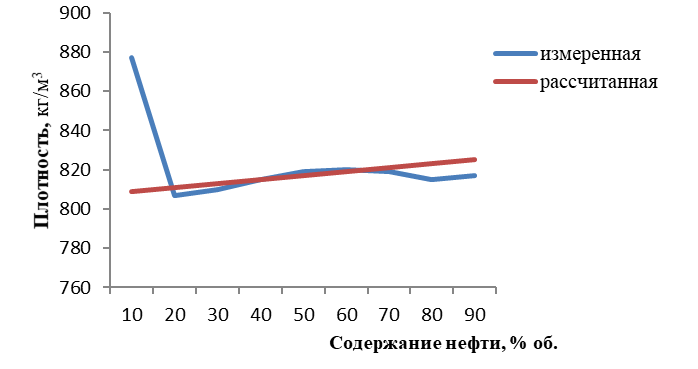 Рис. 1. Подпись к графикам, рисункамСогласно полученным данным…текст, текст, текст, текст, текст, текст, текст, текст, текст, текст, текст, текст, текст, текст, текст, текст.Список литературыПримеры оформления списка литературы:Книги одного−трех авторов:1. Фамилия И.О. Название книги : учеб. пособие. Город : Издательство, 2012. 260 с.2. Фамилия И.О., Фамилия И.О. Название. 2-е изд., доп. Город : Издательство, 2012. 260 с.3. Фамилия И.О., Фамилия И.О., Фамилия И.О. Название книги: учеб. пособие / под ред. И.О. Фамилия. Город : Издательство, 2012. 260 с.Книги более четырех авторов:1. Фамилия И.О., Фамилия И.О., Фамилия И.О. и др. Название книги. Город: Издательство, 2012. 260 с.Диссертации и авторефераты:1. Фамилия И.О. Название диссертации: дис. … д-ра хим. наук. Город, 2012. 260 с.2. Фамилия И.О. Название диссертации: автореф. дис. канд. физ.-мат. наук. Город, 2012. 24 с.Электронные ресурсы:1. Фамилия И.О. Название: учеб. пособие. Город: Издательство, 2012. URL: http://2. Фамилия И.О. Название // Официальный сайт Национального исследовательского Томского государственного университета.  URL: http:// …(дата обращения: 15.11.2018).Статьи из книг, журналов, сборников трудов:1. Фамилия И.О. Название статьи // Название журнала. 2013. №369 С.143−154.2. Фамилия И.О., Фамилия И.О. Название статьи // Название журнала. 2013. №3(15). С. 143−154.3. Фамилия И.О., Фамилия И.О. Название статьи // Название сборника: сб. трудов конференции. Томск: Томский государственный университет, 2013. Вып. 3. С.143−154.Нормативно-технические документы:1. ГОСТ 4.25-83. Нефтепродукты. Топлива жидкие. Номенклатура показателей. Система показателей качества продукции : стандарт. Взамен ГОСТ 4.25-71. Введ. с 01.07.84. М.: Изд-во стандартов, 1983, 19 с.Используемые в статье изображения должны быть формата: jpg, gif, bmp, изображения и схемы, выполненные в MS Word, не принимаются. Все рисунки и таблицы должны быть пронумерованы и снабжены названиями или подрисуночными подписями и расположены в тексте там, где требуется по смыслу (а не в конце документа). Используемая литература оформляется в конце текста под названием «Список литературы». Литература оформляется в соответствии с примерами. В тексте сноски обозначаются квадратными скобками с указанием в них порядкового номера источника по списку, например, [3].Все материалы должны быть отправлены присоединенным файлом к письму на электронный адрес: zoloto.chem@mail.ru (Золотарева Наталья Валерьевна)На указанный электронный адрес прислать три файла:1 – статья с указанием фамилии автора и номера секции (Ivanov2.doc, Иванов2.doc);2 – справка на антиплагиат (порог 65%); 3 – сканированная копия квитанции об оплате публикации.Оплатить организационный взнос возможно банковским переводом в рублях в отделении Сбербанка или любом другом банке. Оплатить можно также через системы Интернет-банка (если у Вас подключены), например. Сбербанк-онлайн (и прислать скриншот о факте оплаты). Реквизиты оплаты:ИНН получателя: 3016009269КПП получателя: 301601001 УФК по Астраханской области (ФГБОУ ВО «Астраханский государственный университет» л/сч 20256Ц14780) Единый казначейский счет: 40102810445370000017 Казначейский счет: 03214643000000012500 Банк: ОТДЕЛЕНИЕ АСТРАХАНЬ БАНКА РОССИИ// УФК по Астраханской области г. Астрахань БИК: 011203901код ОКТМО 12701000КБК: 00000000000000000130 Назначение платежа: «За участие в конференции «Актуальные проблемы химии и образования», указать фамилию автора. Без НДС». ВНИМАНИЕ!!! При оплате выбирать раздел «ПРОЧИЕ УСЛУГИ»ПоказательНефть с месторожденияНефть с месторожденияПоказательМежозерноеим. В. Филановского….….….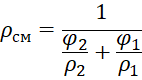 (1)